2.C       Český jazyk – pracovní list 22.3. – 26.3.Napiš psacím písmem. Slova vyber z nápovědy: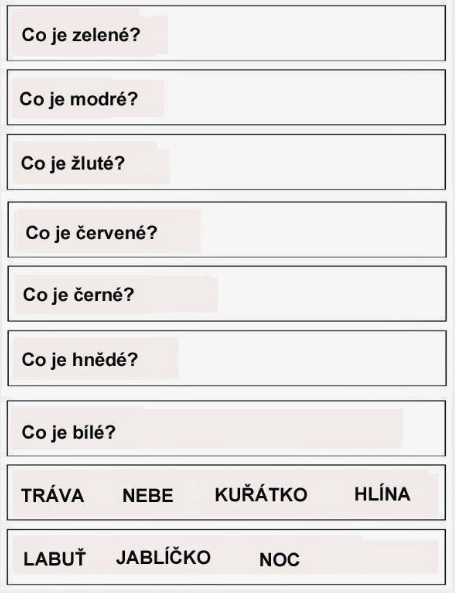 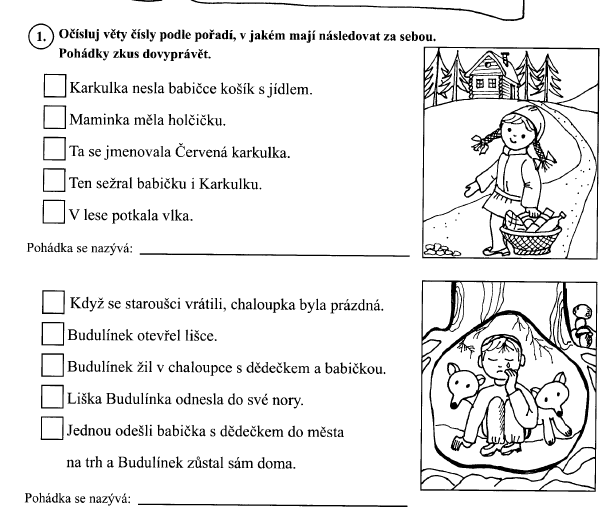 